Решение № 16 от 25.02.2014 г. О внесении изменений в решение Совета депутатов муниципального округа Головинский от 19 декабря 2013 года № 108 «О бюджете муниципального округа Головинский на 2014 год и плановый период 2015 и 2016 годов»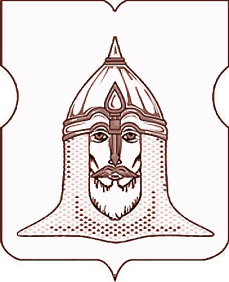 СОВЕТ ДЕПУТАТОВМУНИЦИПАЛЬНОГО ОКРУГА ГОЛОВИНСКИЙРЕШЕНИЕ
О внесении изменений в решение Совета депутатов муниципального округа Головинский от 19 декабря 2013 года № 108 «О бюджете муниципального округа Головинский на 2014 год и плановый период 2015 и 2016 годов»В соответствии с Бюджетным кодексом Российской Федерации, Уставом муниципального округа Головинский, Положением о бюджетном процессе во внутригородском муниципальном образовании Головинское в городе Москве, утвержденным решением муниципального Собрания от 28 сентября 2010 года № 50, Приказом Минфина России от 01 июля 2013 года № 65н «Об утверждении Указаний о порядке применения бюджетной классификации Российской Федерации»Советом депутатов принято решение:1. Внести изменения в решение Совета депутатов муниципального округа Головинский от 19 декабря 2013 года № 108 «О бюджете муниципального округа Головинский на 2014 год и плановый период 2015 и 2016 годов»:1.1. Заменить код бюджетной классификации 0113 31Б0104 244 на код 0113 31Б0104 852;1.2. Приложение 4 «Ведомственная структура расходов бюджета муниципального округа Головинский на 2014 год и плановый период 2015 - 2016 годов» изложить в редакции согласно приложению 1 к настоящему решению;1.3. Приложение 5 «Расходы бюджета муниципального округа Головинский по разделам, подразделам, целевым статьям и видам расходов бюджетной классификации на 2014 год и плановый период 2015 - 2016 годов» изложить в редакции согласно приложению 2 к настоящему решению.2. Администрации муниципального округа Головинский опубликовать настоящее решение в бюллетене «Московский муниципальный вестник» и разместить на официальном сайте органов местного самоуправления муниципального округа Головински www.nashe-golovino.ru. 3. Настоящее решение вступает в силу со дня его принятия.4. Контроль исполнения настоящего решения возложить на исполняющего обязанности главы муниципального округа Головинский - депутата Архипцову Н.В. и члена бюджетно-финансовой комиссии - депутата Курохтину Н.В.Исполняющий обязанности главымуниципального округа Головинский                                               Н.В. АрхипцоваПриложение № 1к решению Совета депутатов муниципального округа Головинский от «25» февраля 2014г № 16Приложение № 2к решению Совета депутатов муниципального округа Головинский от «25» февраля 2014г № 16Ведомственная структура расходов бюджета муниципального округа ГоловинскийВедомственная структура расходов бюджета муниципального округа ГоловинскийВедомственная структура расходов бюджета муниципального округа ГоловинскийВедомственная структура расходов бюджета муниципального округа ГоловинскийВедомственная структура расходов бюджета муниципального округа ГоловинскийВедомственная структура расходов бюджета муниципального округа ГоловинскийВедомственная структура расходов бюджета муниципального округа ГоловинскийВедомственная структура расходов бюджета муниципального округа ГоловинскийВедомственная структура расходов бюджета муниципального округа Головинскийна 2014 год и плановый период 2015 - 2016 годовна 2014 год и плановый период 2015 - 2016 годовна 2014 год и плановый период 2015 - 2016 годовна 2014 год и плановый период 2015 - 2016 годовна 2014 год и плановый период 2015 - 2016 годовна 2014 год и плановый период 2015 - 2016 годовна 2014 год и плановый период 2015 - 2016 годовна 2014 год и плановый период 2015 - 2016 годовна 2014 год и плановый период 2015 - 2016 годовНаименование кода классификации расходов бюджетаКод ведом-стваРазделПодразделЦелевая статьяВид расходов Сумма, тыс.руб. Сумма, тыс.руб. Сумма, тыс.руб.Наименование кода классификации расходов бюджетаКод ведом-стваРазделПодразделЦелевая статьяВид расходов2014 год2015 год2016 годадминистрация муниципального округа Головинский90058 553,959 570,659 672,7ОБЩЕГОСУДАРСТВЕННЫЕ ВОПРОСЫ900010033 229,734 092,334 142,3Функционирование высшего должностного лица субъекта Российской Федерации и муниципального образования90001021 668,81 668,81 668,8Непрограммные направления деятельности органов местного самоуправления по руководству и управлению в сфере установленных функций органов местного самоуправления города Москвы900010231000001 668,81 668,81 668,8Представительные органы местного самоуправления 900010231А00001 668,81 668,81 668,8Функционирование представительных органов местного самоуправления 900010231А01001 668,81 668,81 668,8Глава муниципального округа900010231А01011 668,81 668,81 668,8Расходы на выплаты персоналу в целях обеспечения выполнения функций государственными (муниципальными) органами, казенными учреждениями, органами управления государственными внебюджетными фондами900010231А01011001 347,01 347,01 347,0Расходы на выплаты персоналу государственных (муниципальных) органов900010231А01011201 347,01 347,01 347,0Фонд оплаты труда государственных (муниципальных)
органов и взносы по обязательному социальному страхованию900010231А01011211 276,61 276,61 276,6Иные выплаты персоналу государственных (муниципальных) органов, за исключением фонда оплаты труда900010231А010112270,470,470,4Закупка товаров, работ и услуг для государственных (муниципальных) нужд900010231А0101200321,8321,8321,8Иные закупки товаров, работ и услуг для обеспечения государственных (муниципальных) нужд900010231А0101240321,8321,8321,8Прочая закупка товаров, работ и услуг для обеспечения государственных (муниципальных) нужд900010231А0101244321,8321,8321,8Функционирование законодательных (представительных) органов государственной власти и представительных органов муниципальных образований9000103450,0450,0450,0Непрограммные направления деятельности органов местного самоуправления по руководству и управлению в сфере установленных функций органов местного самоуправления города Москвы90001033100000450,0450,0450,0Представительные органы местного самоуправления 900010331А0000450,0450,0450,0Функционирование представительных органов местного самоуправления 900010331А0100450,0450,0450,0Депутаты Совета депутатов муниципального округа900010331А0102450,0450,0450,0Расходы на выплаты персоналу в целях обеспечения выполнения функций государственными (муниципальными) органами, казенными учреждениями, органами управления государственными внебюджетными фондами900010331А0102100450,0450,0450,0Расходы на выплаты персоналу государственных (муниципальных) органов900010331А0102120450,0450,0450,0Иные выплаты, за исключением фонда оплаты
труда государственных (муниципальных) органов, лицам,
привлекаемым согласно законодательству для выполнения
отдельных полномочий900010331А0102123450,0450,0450,0Функционирование Правительства Российской Федерации, высших исполнительных органов государственной власти субъектов Российской Федерации, местных администраций900010430 651,631 464,231 464,2Непрограммные направления деятельности органов местного самоуправления по руководству и управлению в сфере установленных функций органов местного самоуправления города Москвы9000104310000012 010,712 010,712 010,7Исполнительные органы местного самоуправления900010431Б000012 010,712 010,712 010,7Функционирование исполнительных органов местного самоуправления900010431Б010012 010,712 010,712 010,7Глава администрации муниципального округа900010431Б01011 624,11 624,11 624,1Расходы на выплаты персоналу в целях обеспечения выполнения функций государственными (муниципальными) органами, казенными учреждениями, органами управления государственными внебюджетными фондами900010431Б01011001 347,01 347,01 347,0Расходы на выплаты персоналу государственных (муниципальных) органов900010431Б01011201 347,01 347,01 347,0Фонд оплаты труда государственных (муниципальных)
органов и взносы по обязательному социальному страхованию900010431Б01011211 276,61 276,61 276,6Иные выплаты персоналу государственных (муниципальных) органов, за исключением фонда оплаты труда900010431Б010112270,470,470,4Закупка товаров, работ и услуг для государственных (муниципальных) нужд900010431Б0101200277,1277,1277,1Иные закупки товаров, работ и услуг для обеспечения государственных (муниципальных) нужд900010431Б0101240277,1277,1277,1Прочая закупка товаров, работ и услуг для обеспечения государственных (муниципальных) нужд900010431Б0101244277,1277,1277,1Обеспечение деятельности администрации муниципального округа900010431Б010510 386,610 386,610 386,6Расходы на выплаты персоналу в целях обеспечения выполнения функций государственными (муниципальными) органами, казенными учреждениями, органами управления государственными внебюджетными фондами900010431Б01051006 189,96 189,96 189,9Расходы на выплаты персоналу государственных (муниципальных) органов900010431Б01051206 189,96 189,96 189,9Фонд оплаты труда государственных (муниципальных)
органов и взносы по обязательному социальному страхованию900010431Б01051215 626,75 626,75 626,7Иные выплаты персоналу государственных (муниципальных) органов, за исключением фонда оплаты труда900010431Б0105122563,2563,2563,2Закупка товаров, работ и услуг для государственных (муниципальных) нужд900010431Б01052002 147,82 147,82 147,8Иные закупки товаров, работ и услуг для обеспечения государственных (муниципальных) нужд900010431Б01052402 147,82 147,82 147,8Прочая закупка товаров, работ и услуг для обеспечения государственных (муниципальных) нужд900010431Б01052442 147,82 147,82 147,8Социальное обеспечение и иные выплаты населению900010431Б01053002 048,92 048,92 048,9Социальные выплаты гражданам, кроме публичных нормативных социальных выплат900010431Б01053202 048,92 048,92 048,9Пособия, компенсации и иные социальные выплаты гражданам, кроме публичных нормативных обязательств900010431Б01053212 048,92 048,92 048,9Непрограммные направления деятельности органов государственной власти в части предоставления межбюджетных трансфертов9000104330000018 640,919 453,519 453,5Непрограммные направления деятельности органов государственной власти в части предоставления межбюджетных трансфертов бюджетам внутригородских муниципальных образований900010433А000018 640,919 453,519 453,5Финансовое обеспечение переданных внутригородским муниципальным образованиям полномочий города Москвы900010433А010018 640,919 453,519 453,5Финансовое обеспечение переданных внутригородским муниципальным образованиям полномочий по содержанию муниципальных служащих, осуществляющих организацию деятельности районных комиссий по делам несовершеннолетних и защите их прав900010433А01014 309,33 994,33 994,3Расходы на выплаты персоналу в целях обеспечения выполнения функций государственными (муниципальными) органами, казенными учреждениями, органами управления государственными внебюджетными фондами900010433А01011002 784,72 784,72 784,7Расходы на выплаты персоналу государственных (муниципальных) органов900010433А01011202 784,72 784,72 784,7Фонд оплаты труда государственных (муниципальных)
органов и взносы по обязательному социальному страхованию900010433А01011212 503,12 503,12 503,1Иные выплаты персоналу государственных (муниципальных) органов, за исключением фонда оплаты труда900010433А0101122281,6281,6281,6Закупка товаров, работ и услуг для государственных (муниципальных) нужд900010433А01012001 524,61 209,61 209,6Иные закупки товаров, работ и услуг для обеспечения государственных (муниципальных) нужд900010433А01012401 524,61 209,61 209,6Прочая закупка товаров, работ и услуг для обеспечения государственных (муниципальных) нужд900010433А01012441 524,61 209,61 209,6Финансовое обеспечение переданных внутригородским муниципальным образованиям полномочий по содержанию муниципальных служащих, осуществляющих организацию досуговой, социально-воспитательной, физкультурно-оздоровительной и спортивной работы с населением по месту жительства900010433А01025 655,25 918,75 918,7Расходы на выплаты персоналу в целях обеспечения выполнения функций государственными (муниципальными) органами, казенными учреждениями, органами управления государственными внебюджетными фондами900010433А01021004 208,74 208,74 208,7Расходы на выплаты персоналу государственных (муниципальных) органов900010433А01021204 208,74 208,74 208,7Фонд оплаты труда государственных (муниципальных)
органов и взносы по обязательному социальному страхованию900010433А01021213 786,33 786,33 786,3Иные выплаты персоналу государственных (муниципальных) органов, за исключением фонда оплаты труда900010433А0102122422,4422,4422,4Закупка товаров, работ и услуг для государственных (муниципальных) нужд900010433А01022001 446,51 710,01 710,0Иные закупки товаров, работ и услуг для обеспечения государственных (муниципальных) нужд900010433А01022401 446,51 710,01 710,0Прочая закупка товаров, работ и услуг для обеспечения государственных (муниципальных) нужд900010433А01022441 446,51 710,01 710,0Финансовое обеспечение переданных внутригородским муниципальным образованиям полномочий по содержанию муниципальных служащих, осуществляющих организацию опеки, попечительства и патронажа900010433А01048 676,49 540,59 540,5Расходы на выплаты персоналу в целях обеспечения выполнения функций государственными (муниципальными) органами, казенными учреждениями, органами управления государственными внебюджетными фондами900010433А01041006 552,75 708,95 708,9Расходы на выплаты персоналу государственных (муниципальных) органов900010433А01041206 552,75 708,95 708,9Фонд оплаты труда государственных (муниципальных)
органов и взносы по обязательному социальному страхованию900010433А01041215 145,75 145,75 145,7Иные выплаты персоналу государственных (муниципальных) органов, за исключением фонда оплаты труда900010433А01041221 407,0563,2563,2Закупка товаров, работ и услуг для государственных (муниципальных) нужд900010433А01042002 123,73 831,63 831,6Иные закупки товаров, работ и услуг для обеспечения государственных (муниципальных) нужд900010433А01042402 123,73 831,63 831,6Прочая закупка товаров, работ и услуг для обеспечения государственных (муниципальных) нужд900010433А01042442 123,73 831,63 831,6Резервные фонды900011130,030,030,0Резервный фонд, предусмотренный в бюджете муниципального округа9000111320000030,030,030,0Резервный фонд, предусмотренный в бюджете
муниципального округа900011132А000030,030,030,0Резервный фонд, предусмотренный в бюджете
муниципального округа900011132А010030,030,030,0Иные бюджетные ассигнования900011132А010080030,030,030,0Резервные средства900011132А010087030,030,030,0Другие общегосударственные вопросы9000113429,3479,3529,3Непрограммные направления деятельности органов местного самоуправления по руководству и управлению в сфере установленных функций органов местного самоуправления города Москвы90001133100000429,3479,3529,3Исполнительные органы местного самоуправления900011331Б0000429,3479,3529,3Функционирование исполнительных органов местного самоуправления900011331Б0100429,3479,3529,3Уплата членских взносов на осуществление деятельности Совета муниципальных образований города Москвы900011331Б0104129,3129,3129,3Иные бюджетные ассигнования900011331Б0104800129,3129,3129,3Уплата налогов, сборов и иных платежей900011331Б0104850129,3129,3129,3Уплата прочих налогов, сборов и иных платежей900011331Б0104852129,3129,3129,3Иные расходы по функционированию исполнительных органов местного самоуправления900011331Б0199300,0350,0400,0Закупка товаров, работ и услуг для государственных (муниципальных) нужд900011331Б0199200300,0350,0400,0Иные закупки товаров, работ и услуг для обеспечения государственных (муниципальных) нужд900011331Б0199240300,0350,0400,0Прочая закупка товаров, работ и услуг для обеспечения государственных (муниципальных) нужд900011331Б0199244300,0350,0400,0КУЛЬТУРА, КИНЕМАТОГРАФИЯ900080012 930,013 048,113 100,2Другие вопросы в области культуры, кинематографии900080412 930,013 048,113 100,2Культура Москвы9000804090000011 282,611 282,611 282,6Культурные центры, дома культуры, клубы и молодежные центры900080409Г000011 282,611 282,611 282,6Финансовое обеспечение переданных внутригородским
муниципальным образованиям полномочий по организации
досуговой и социально-воспитательной работы с населением
по месту жительства900080409Г070111 282,611 282,611 282,6Закупка товаров, работ и услуг для государственных (муниципальных) нужд900080409Г07012002 478,82 478,82 478,8Иные закупки товаров, работ и услуг для обеспечения государственных (муниципальных) нужд900080409Г07012402 478,82 478,82 478,8Прочая закупка товаров, работ и услуг для обеспечения государственных (муниципальных) нужд900080409Г07012442 478,82 478,82 478,8Предоставление субсидий бюджетным, автономным учреждениям и иным некоммерческим организациям900080409Г07016008 803,88 803,88 803,8Субсидии бюджетным учреждениям900080409Г07016108 803,88 803,88 803,8Субсидии бюджетным учреждениям на финансовое обеспечение государственного (муниципального) задания на оказание государственных (муниципальных) услуг (выполнение работ)900080409Г07016118 653,88 653,88 653,8Субсидии бюджетным учреждениям на иные цели900080409Г0701612150,0150,0150,0Прочие непрограммные направления деятельности органов местного самоуправления900080435000001 647,41 765,51 817,6Прочие направления деятельности администраций муниципальных округов города Москвы900080435Е00001 647,41 765,51 817,6Праздничные и социально значимые мероприятия для населения900080435Е01051 647,41 765,51 817,6Закупка товаров, работ и услуг для государственных (муниципальных) нужд900080435Е01052001 647,41 765,51 817,6Иные закупки товаров, работ и услуг для обеспечения государственных (муниципальных) нужд900080435Е01052401 647,41 765,51 817,6Прочая закупка товаров, работ и услуг для обеспечения государственных (муниципальных) нужд900080435Е01052441 647,41 765,51 817,6ФИЗИЧЕСКАЯ КУЛЬТУРА И СПОРТ900110011 030,211 030,211 030,2Массовый спорт900110211 030,211 030,211 030,2Спорт Москвы9001102100000011 030,211 030,211 030,2Массовая физкультурно-спортивная работа900110210А030011 030,211 030,211 030,2Финансовое обеспечение переданных внутригородским
муниципальным образованиям полномочий по организации физкультурно-оздоровительной и спортивной работы с населением по месту жительства900110210А030111 030,211 030,211 030,2Закупка товаров, работ и услуг для государственных (муниципальных) нужд900110210А03012004 614,05 225,05 225,0Иные закупки товаров, работ и услуг для обеспечения государственных (муниципальных) нужд900110210А03012404 614,05 225,05 225,0Прочая закупка товаров, работ и услуг для обеспечения государственных (муниципальных) нужд900110210А03012444 614,05 225,05 225,0Предоставление субсидий бюджетным, автономным учреждениям и иным некоммерческим организациям900110210А03016006 416,25 805,25 805,2Субсидии бюджетным учреждениям900110210А03016106 416,25 805,25 805,2Субсидии бюджетным учреждениям на финансовое обеспечение государственного (муниципального) задания на оказание государственных (муниципальных) услуг (выполнение работ)900110210А03016116 168,25 557,25 557,2Субсидии бюджетным учреждениям на иные цели900110210А0301612248,0248,0248,0СРЕДСТВА МАССОВОЙ ИНФОРМАЦИИ90012001 364,01 400,01 400,0Периодическая печать и издательства90012021 094,01 100,01 100,0Прочие непрограммные направления деятельности органов местного самоуправления900120235000001 094,01 100,01 100,0Прочие направления деятельности администраций муниципальных округов города Москвы900120235Е00001 094,01 100,01 100,0Непрограммные направления деятельности по расходным обязательствам администраций муниципальных округов города Москвы900120235Е01001 094,01 100,01 100,0Информирование населения900120235Е01031 094,01 100,01 100,0Закупка товаров, работ и услуг для государственных (муниципальных) нужд900120235Е01032001 094,01 100,01 100,0Иные закупки товаров, работ и услуг для обеспечения государственных (муниципальных) нужд900120235Е01032401 094,01 100,01 100,0Прочая закупка товаров, работ и услуг для обеспечения государственных (муниципальных) нужд900120235Е01032441 094,01 100,01 100,0Другие вопросы в области средств массовой информации9001204270,0300,0300,0Прочие непрограммные направления деятельности органов местного самоуправления90012043500000270,0300,0300,0Прочие направления деятельности администраций муниципальных округов города Москвы900120435Е0000270,0300,0300,0Непрограммные направления деятельности по расходным обязательствам администраций муниципальных округов города Москвы900120435Е0100270,0300,0300,0Информирование населения900120435Е0103270,0300,0300,0Закупка товаров, работ и услуг для государственных (муниципальных) нужд900120435Е0103200270,0300,0300,0Иные закупки товаров, работ и услуг для обеспечения государственных (муниципальных) нужд900120435Е0103240270,0300,0300,0Прочая закупка товаров, работ и услуг для обеспечения государственных (муниципальных) нужд900120435Е0103244270,0300,0300,0Расходы бюджета муниципального округа ГоловинскийРасходы бюджета муниципального округа ГоловинскийРасходы бюджета муниципального округа ГоловинскийРасходы бюджета муниципального округа ГоловинскийРасходы бюджета муниципального округа ГоловинскийРасходы бюджета муниципального округа ГоловинскийРасходы бюджета муниципального округа ГоловинскийРасходы бюджета муниципального округа Головинскийпо разделам, подразделам, целевым статьям и видам расходов бюджетной классификациипо разделам, подразделам, целевым статьям и видам расходов бюджетной классификациипо разделам, подразделам, целевым статьям и видам расходов бюджетной классификациипо разделам, подразделам, целевым статьям и видам расходов бюджетной классификациипо разделам, подразделам, целевым статьям и видам расходов бюджетной классификациипо разделам, подразделам, целевым статьям и видам расходов бюджетной классификациипо разделам, подразделам, целевым статьям и видам расходов бюджетной классификациипо разделам, подразделам, целевым статьям и видам расходов бюджетной классификациина 2014 год и плановый период 2015 - 2016 годовна 2014 год и плановый период 2015 - 2016 годовна 2014 год и плановый период 2015 - 2016 годовна 2014 год и плановый период 2015 - 2016 годовна 2014 год и плановый период 2015 - 2016 годовна 2014 год и плановый период 2015 - 2016 годовна 2014 год и плановый период 2015 - 2016 годовна 2014 год и плановый период 2015 - 2016 годовНаименование кода классификации расходов бюджетаРазделПодразделЦелевая статьяВид расходов Сумма, тыс.руб. Сумма, тыс.руб. Сумма, тыс.руб.Наименование кода классификации расходов бюджетаРазделПодразделЦелевая статьяВид расходов2014 год2015 год2016 годОБЩЕГОСУДАРСТВЕННЫЕ ВОПРОСЫ010033 229,734 092,334 142,3Функционирование высшего должностного лица субъекта Российской Федерации и муниципального образования01021 668,81 668,81 668,8Непрограммные направления деятельности органов местного самоуправления по руководству и управлению в сфере установленных функций органов местного самоуправления города Москвы010231000001 668,81 668,81 668,8Представительные органы местного самоуправления 010231А00001 668,81 668,81 668,8Функционирование представительных органов местного самоуправления 010231А01001 668,81 668,81 668,8Глава муниципального округа010231А01011 668,81 668,81 668,8Расходы на выплаты персоналу в целях обеспечения выполнения функций государственными (муниципальными) органами, казенными учреждениями, органами управления государственными внебюджетными фондами010231А01011001 347,01 347,01 347,0Расходы на выплаты персоналу государственных (муниципальных) органов010231А01011201 347,01 347,01 347,0Фонд оплаты труда государственных (муниципальных)
органов и взносы по обязательному социальному страхованию010231А01011211 276,61 276,61 276,6Иные выплаты персоналу государственных (муниципальных) органов, за исключением фонда оплаты труда010231А010112270,470,470,4Закупка товаров, работ и услуг для государственных (муниципальных) нужд010231А0101200321,8321,8321,8Иные закупки товаров, работ и услуг для обеспечения государственных (муниципальных) нужд010231А0101240321,8321,8321,8Прочая закупка товаров, работ и услуг для обеспечения государственных (муниципальных) нужд010231А0101244321,8321,8321,8Функционирование законодательных (представительных) органов государственной власти и представительных органов муниципальных образований0103450,0450,0450,0Непрограммные направления деятельности органов местного самоуправления по руководству и управлению в сфере установленных функций органов местного самоуправления города Москвы01033100000450,0450,0450,0Представительные органы местного самоуправления 010331А0000450,0450,0450,0Функционирование представительных органов местного самоуправления 010331А0100450,0450,0450,0Депутаты Совета депутатов муниципального округа010331А0102450,0450,0450,0Расходы на выплаты персоналу в целях обеспечения выполнения функций государственными (муниципальными) органами, казенными учреждениями, органами управления государственными внебюджетными фондами010331А0102100450,0450,0450,0Расходы на выплаты персоналу государственных (муниципальных) органов010331А0102120450,0450,0450,0Иные выплаты, за исключением фонда оплаты
труда государственных (муниципальных) органов, лицам,
привлекаемым согласно законодательству для выполнения
отдельных полномочий010331А0102123450,0450,0450,0Функционирование Правительства Российской Федерации, высших исполнительных органов государственной власти субъектов Российской Федерации, местных администраций010430 651,631 464,231 464,2Непрограммные направления деятельности органов местного самоуправления по руководству и управлению в сфере установленных функций органов местного самоуправления города Москвы0104310000012 010,712 010,712 010,7Исполнительные органы местного самоуправления010431Б000012 010,712 010,712 010,7Функционирование исполнительных органов местного самоуправления010431Б010012 010,712 010,712 010,7Глава администрации муниципального округа010431Б01011 624,11 624,11 624,1Расходы на выплаты персоналу в целях обеспечения выполнения функций государственными (муниципальными) органами, казенными учреждениями, органами управления государственными внебюджетными фондами010431Б01011001 347,01 347,01 347,0Расходы на выплаты персоналу государственных (муниципальных) органов010431Б01011201 347,01 347,01 347,0Фонд оплаты труда государственных (муниципальных)
органов и взносы по обязательному социальному страхованию010431Б01011211 276,61 276,61 276,6Иные выплаты персоналу государственных (муниципальных) органов, за исключением фонда оплаты труда010431Б010112270,470,470,4Закупка товаров, работ и услуг для государственных (муниципальных) нужд010431Б0101200277,1277,1277,1Иные закупки товаров, работ и услуг для обеспечения государственных (муниципальных) нужд010431Б0101240277,1277,1277,1Прочая закупка товаров, работ и услуг для обеспечения государственных (муниципальных) нужд010431Б0101244277,1277,1277,1Обеспечение деятельности администрации муниципального округа010431Б010510 386,610 386,610 386,6Расходы на выплаты персоналу в целях обеспечения выполнения функций государственными (муниципальными) органами, казенными учреждениями, органами управления государственными внебюджетными фондами010431Б01051006 189,96 189,96 189,9Расходы на выплаты персоналу государственных (муниципальных) органов010431Б01051206 189,96 189,96 189,9Фонд оплаты труда государственных (муниципальных)
органов и взносы по обязательному социальному страхованию010431Б01051215 626,75 626,75 626,7Иные выплаты персоналу государственных (муниципальных) органов, за исключением фонда оплаты труда010431Б0105122563,2563,2563,2Закупка товаров, работ и услуг для государственных (муниципальных) нужд010431Б01052002 147,82 147,82 147,8Иные закупки товаров, работ и услуг для обеспечения государственных (муниципальных) нужд010431Б01052402 147,82 147,82 147,8Прочая закупка товаров, работ и услуг для обеспечения государственных (муниципальных) нужд010431Б01052442 147,82 147,82 147,8Социальное обеспечение и иные выплаты населению010431Б01053002 048,92 048,92 048,9Социальные выплаты гражданам, кроме публичных нормативных социальных выплат010431Б01053202 048,92 048,92 048,9Пособия, компенсации и иные социальные выплаты гражданам, кроме публичных нормативных обязательств010431Б01053212 048,92 048,92 048,9Непрограммные направления деятельности органов государственной власти в части предоставления межбюджетных трансфертов0104330000018 640,919 453,519 453,5Непрограммные направления деятельности органов государственной власти в части предоставления межбюджетных трансфертов бюджетам внутригородских муниципальных образований010433А000018 640,919 453,519 453,5Финансовое обеспечение переданных внутригородским муниципальным образованиям полномочий города Москвы010433А010018 640,919 453,519 453,5Финансовое обеспечение переданных внутригородским муниципальным образованиям полномочий по содержанию муниципальных служащих, осуществляющих организацию деятельности районных комиссий по делам несовершеннолетних и защите их прав010433А01014 309,33 994,33 994,3Расходы на выплаты персоналу в целях обеспечения выполнения функций государственными (муниципальными) органами, казенными учреждениями, органами управления государственными внебюджетными фондами010433А01011002 784,72 784,72 784,7Расходы на выплаты персоналу государственных (муниципальных) органов010433А01011202 784,72 784,72 784,7Фонд оплаты труда государственных (муниципальных)
органов и взносы по обязательному социальному страхованию010433А01011212 503,12 503,12 503,1Иные выплаты персоналу государственных (муниципальных) органов, за исключением фонда оплаты труда010433А0101122281,6281,6281,6Закупка товаров, работ и услуг для государственных (муниципальных) нужд010433А01012001 524,61 209,61 209,6Иные закупки товаров, работ и услуг для обеспечения государственных (муниципальных) нужд010433А01012401 524,61 209,61 209,6Прочая закупка товаров, работ и услуг для обеспечения государственных (муниципальных) нужд010433А01012441 524,61 209,61 209,6Финансовое обеспечение переданных внутригородским муниципальным образованиям полномочий по содержанию муниципальных служащих, осуществляющих организацию досуговой, социально-воспитательной, физкультурно-оздоровительной и спортивной работы с населением по месту жительства010433А01025 655,25 918,75 918,7Расходы на выплаты персоналу в целях обеспечения выполнения функций государственными (муниципальными) органами, казенными учреждениями, органами управления государственными внебюджетными фондами010433А01021004 208,74 208,74 208,7Расходы на выплаты персоналу государственных (муниципальных) органов010433А01021204 208,74 208,74 208,7Фонд оплаты труда государственных (муниципальных)
органов и взносы по обязательному социальному страхованию010433А01021213 786,33 786,33 786,3Иные выплаты персоналу государственных (муниципальных) органов, за исключением фонда оплаты труда010433А0102122422,4422,4422,4Закупка товаров, работ и услуг для государственных (муниципальных) нужд010433А01022001 446,51 710,01 710,0Иные закупки товаров, работ и услуг для обеспечения государственных (муниципальных) нужд010433А01022401 446,51 710,01 710,0Прочая закупка товаров, работ и услуг для обеспечения государственных (муниципальных) нужд010433А01022441 446,51 710,01 710,0Финансовое обеспечение переданных внутригородским муниципальным образованиям полномочий по содержанию муниципальных служащих, осуществляющих организацию опеки, попечительства и патронажа010433А01048 676,49 540,59 540,5Расходы на выплаты персоналу в целях обеспечения выполнения функций государственными (муниципальными) органами, казенными учреждениями, органами управления государственными внебюджетными фондами010433А01041006 552,75 708,95 708,9Расходы на выплаты персоналу государственных (муниципальных) органов010433А01041206 552,75 708,95 708,9Фонд оплаты труда государственных (муниципальных)
органов и взносы по обязательному социальному страхованию010433А01041215 145,75 145,75 145,7Иные выплаты персоналу государственных (муниципальных) органов, за исключением фонда оплаты труда010433А01041221 407,0563,2563,2Закупка товаров, работ и услуг для государственных (муниципальных) нужд010433А01042002 123,73 831,63 831,6Иные закупки товаров, работ и услуг для обеспечения государственных (муниципальных) нужд010433А01042402 123,73 831,63 831,6Прочая закупка товаров, работ и услуг для обеспечения государственных (муниципальных) нужд010433А01042442 123,73 831,63 831,6Резервные фонды011130,030,030,0Резервный фонд, предусмотренный в бюджете муниципального округа0111320000030,030,030,0Резервный фонд, предусмотренный в бюджете
муниципального округа011132А000030,030,030,0Резервный фонд, предусмотренный в бюджете
муниципального округа011132А010030,030,030,0Иные бюджетные ассигнования011132А010080030,030,030,0Резервные средства011132А010087030,030,030,0Другие общегосударственные вопросы0113429,3479,3529,3Непрограммные направления деятельности органов местного самоуправления по руководству и управлению в сфере установленных функций органов местного самоуправления города Москвы01133100000429,3479,3529,3Исполнительные органы местного самоуправления011331Б0000429,3479,3529,3Функционирование исполнительных органов местного самоуправления011331Б0100429,3479,3529,3Уплата членских взносов на осуществление деятельности Совета муниципальных образований города Москвы011331Б0104129,3129,3129,3Иные бюджетные ассигнования011331Б0104800129,3129,3129,3Уплата налогов, сборов и иных платежей011331Б0104850129,3129,3129,3Уплата прочих налогов, сборов и иных платежей011331Б0104852129,3129,3129,3Иные расходы по функционированию исполнительных органов местного самоуправления011331Б0199300,0350,0400,0Закупка товаров, работ и услуг для государственных (муниципальных) нужд011331Б0199200300,0350,0400,0Иные закупки товаров, работ и услуг для обеспечения государственных (муниципальных) нужд011331Б0199240300,0350,0400,0Прочая закупка товаров, работ и услуг для обеспечения государственных (муниципальных) нужд011331Б0199244300,0350,0400,0КУЛЬТУРА, КИНЕМАТОГРАФИЯ080012 930,013 048,113 100,2Другие вопросы в области культуры, кинематографии080412 930,013 048,113 100,2Культура Москвы0804090000011 282,611 282,611 282,6Культурные центры, дома культуры, клубы и молодежные центры080409Г000011 282,611 282,611 282,6Финансовое обеспечение переданных внутригородским
муниципальным образованиям полномочий по организации
досуговой и социально-воспитательной работы с населением
по месту жительства080409Г070111 282,611 282,611 282,6Закупка товаров, работ и услуг для государственных (муниципальных) нужд080409Г07012002 478,82 478,82 478,8Иные закупки товаров, работ и услуг для обеспечения государственных (муниципальных) нужд080409Г07012402 478,82 478,82 478,8Прочая закупка товаров, работ и услуг для обеспечения государственных (муниципальных) нужд080409Г07012442 478,82 478,82 478,8Предоставление субсидий бюджетным, автономным учреждениям и иным некоммерческим организациям080409Г07016008 803,88 803,88 803,8Субсидии бюджетным учреждениям080409Г07016108 803,88 803,88 803,8Субсидии бюджетным учреждениям на финансовое обеспечение государственного (муниципального) задания на оказание государственных (муниципальных) услуг (выполнение работ)080409Г07016118 653,88 653,88 653,8Субсидии бюджетным учреждениям на иные цели080409Г0701612150,0150,0150,0Прочие непрограммные направления деятельности органов местного самоуправления080435000001 647,41 765,51 817,6Прочие направления деятельности администраций муниципальных округов города Москвы080435Е00001 647,41 765,51 817,6Праздничные и социально значимые мероприятия для населения080435Е01051 647,41 765,51 817,6Закупка товаров, работ и услуг для государственных (муниципальных) нужд080435Е01052001 647,41 765,51 817,6Иные закупки товаров, работ и услуг для обеспечения государственных (муниципальных) нужд080435Е01052401 647,41 765,51 817,6Прочая закупка товаров, работ и услуг для обеспечения государственных (муниципальных) нужд080435Е01052441 647,41 765,51 817,6ФИЗИЧЕСКАЯ КУЛЬТУРА И СПОРТ110011 030,211 030,211 030,2Массовый спорт110211 030,211 030,211 030,2Спорт Москвы1102100000011 030,211 030,211 030,2Массовая физкультурно-спортивная работа110210А030011 030,211 030,211 030,2Финансовое обеспечение переданных внутригородским
муниципальным образованиям полномочий по организации физкультурно-оздоровительной и спортивной работы с населением по месту жительства110210А030111 030,211 030,211 030,2Закупка товаров, работ и услуг для государственных (муниципальных) нужд110210А03012004 614,05 225,05 225,0Иные закупки товаров, работ и услуг для обеспечения государственных (муниципальных) нужд110210А03012404 614,05 225,05 225,0Прочая закупка товаров, работ и услуг для обеспечения государственных (муниципальных) нужд110210А03012444 614,05 225,05 225,0Предоставление субсидий бюджетным, автономным учреждениям и иным некоммерческим организациям110210А03016006 416,25 805,25 805,2Субсидии бюджетным учреждениям110210А03016106 416,25 805,25 805,2Субсидии бюджетным учреждениям на финансовое обеспечение государственного (муниципального) задания на оказание государственных (муниципальных) услуг (выполнение работ)110210А03016116 168,25 557,25 557,2Субсидии бюджетным учреждениям на иные цели110210А0301612248,0248,0248,0СРЕДСТВА МАССОВОЙ ИНФОРМАЦИИ12001 364,01 400,01 400,0Периодическая печать и издательства12021 094,01 100,01 100,0Прочие непрограммные направления деятельности органов местного самоуправления120235000001 094,01 100,01 100,0Прочие направления деятельности администраций муниципальных округов города Москвы120235Е00001 094,01 100,01 100,0Непрограммные направления деятельности по расходным обязательствам администраций муниципальных округов города Москвы120235Е01001 094,01 100,01 100,0Информирование населения120235Е01031 094,01 100,01 100,0Закупка товаров, работ и услуг для государственных (муниципальных) нужд120235Е01032001 094,01 100,01 100,0Иные закупки товаров, работ и услуг для обеспечения государственных (муниципальных) нужд120235Е01032401 094,01 100,01 100,0Прочая закупка товаров, работ и услуг для обеспечения государственных (муниципальных) нужд120235Е01032441 094,01 100,01 100,0Другие вопросы в области средств массовой информации1204270,0300,0300,0Прочие непрограммные направления деятельности органов местного самоуправления12043500000270,0300,0300,0Прочие направления деятельности администраций муниципальных округов города Москвы120435Е0000270,0300,0300,0Непрограммные направления деятельности по расходным обязательствам администраций муниципальных округов города Москвы120435Е0100270,0300,0300,0Информирование населения120435Е0103270,0300,0300,0Закупка товаров, работ и услуг для государственных (муниципальных) нужд120435Е0103200270,0300,0300,0Иные закупки товаров, работ и услуг для обеспечения государственных (муниципальных) нужд120435Е0103240270,0300,0300,0Прочая закупка товаров, работ и услуг для обеспечения государственных (муниципальных) нужд120435Е0103244270,0300,0300,0Всего расходов58 553,959 570,659 672,7